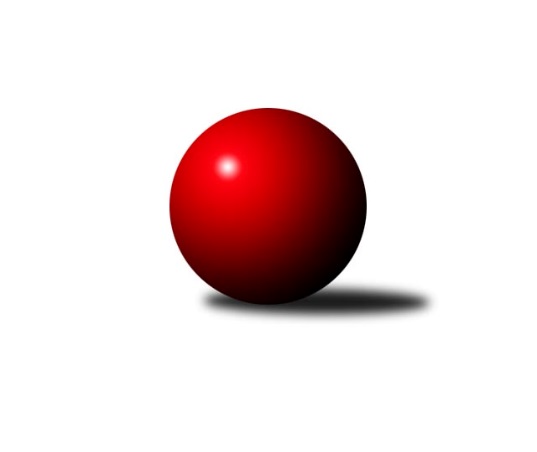 Č.10Ročník 2021/2022	4.12.2021Nejlepšího výkonu v tomto kole: 3430 dosáhlo družstvo: TJ Prostějov 3. KLM C 2021/2022Výsledky 10. kolaSouhrnný přehled výsledků:TJ Prostějov 	- TJ Horní Benešov ˝B˝	7:1	3430:3195	17.0:7.0	4.12.TJ Odry 	- KK Zábřeh B	5:3	3310:3219	13.0:11.0	4.12.TJ Sokol Bohumín 	- TJ Tatran Litovel 	7:1	3223:3041	17.0:7.0	4.12.KK Jiskra Rýmařov 	- TJ Opava 	7:1	3416:3292	15.0:9.0	4.12.Sokol Přemyslovice 	- TJ Sokol Chvalíkovice	4:4	3126:3181	11.0:13.0	4.12.TJ Unie Hlubina	- TJ Spartak Přerov ˝B˝	6:2	3187:3126	13.0:11.0	4.12.Tabulka družstev:	1.	Sokol Přemyslovice	10	7	1	2	52.0 : 28.0 	127.0 : 113.0 	 3218	15	2.	TJ Sokol Chvalíkovice	10	7	1	2	51.0 : 29.0 	132.0 : 108.0 	 3291	15	3.	KK Jiskra Rýmařov	10	6	1	3	52.0 : 28.0 	141.0 : 99.0 	 3233	13	4.	TJ Unie Hlubina	10	6	0	4	47.5 : 32.5 	134.5 : 105.5 	 3222	12	5.	TJ Odry	10	6	0	4	44.0 : 36.0 	127.0 : 113.0 	 3253	12	6.	TJ Opava	10	5	1	4	43.0 : 37.0 	131.0 : 109.0 	 3244	11	7.	TJ Spartak Přerov ˝B˝	9	5	0	4	35.0 : 37.0 	107.5 : 108.5 	 3141	10	8.	TJ Sokol Bohumín	10	5	0	5	35.0 : 45.0 	107.5 : 132.5 	 3102	10	9.	TJ Prostějov	8	4	0	4	33.5 : 30.5 	99.0 : 93.0 	 3220	8	10.	TJ Tatran Litovel	10	2	1	7	27.0 : 53.0 	91.0 : 149.0 	 3156	5	11.	KK Zábřeh B	9	1	1	7	25.0 : 47.0 	106.5 : 109.5 	 3172	3	12.	TJ Horní Benešov ˝B˝	10	1	0	9	19.0 : 61.0 	88.0 : 152.0 	 3147	2Podrobné výsledky kola:	 TJ Prostějov 	3430	7:1	3195	TJ Horní Benešov ˝B˝	Jan Pernica	147 	 141 	 158 	151	597 	 3:1 	 537 	 137	155 	 131	114	Luděk Zeman	Bronislav Diviš	141 	 135 	 144 	157	577 	 3:1 	 516 	 126	142 	 125	123	Martin Koraba	Max Trunečka	141 	 159 	 136 	116	552 	 3:1 	 522 	 130	126 	 133	133	Martin Švrčina	Miroslav Znojil *1	115 	 139 	 142 	149	545 	 1:3 	 567 	 144	140 	 151	132	Zdeněk Smrža	Aleš Čapka	136 	 148 	 139 	141	564 	 4:0 	 511 	 125	125 	 128	133	Jan Fadrný	Karel Zubalík	155 	 144 	 153 	143	595 	 3:1 	 542 	 122	122 	 164	134	Petr Dankovičrozhodčí:  Vedoucí družstevstřídání: *1 od 41. hodu Roman RolencNejlepší výkon utkání: 597 - Jan Pernica	 TJ Odry 	3310	5:3	3219	KK Zábřeh B	Marek Frydrych	144 	 137 	 150 	149	580 	 4:0 	 496 	 135	126 	 106	129	Martin Flídr	Martin Pavič	137 	 126 	 123 	151	537 	 2:2 	 522 	 129	137 	 124	132	Jan Körner	Petr Dvorský	141 	 119 	 123 	132	515 	 2:2 	 526 	 127	144 	 131	124	Tomáš Pěnička	Ondřej Gajdičiar	136 	 128 	 172 	137	573 	 2:2 	 518 	 110	135 	 125	148	Martin Vitásek	Michal Pavič	133 	 124 	 149 	130	536 	 1:3 	 572 	 141	173 	 125	133	Fridrich Péli	Karel Chlevišťan	123 	 151 	 154 	141	569 	 2:2 	 585 	 131	144 	 148	162	Lukáš Horňákrozhodčí: Jaroslav ZajíčekNejlepší výkon utkání: 585 - Lukáš Horňák	 TJ Sokol Bohumín 	3223	7:1	3041	TJ Tatran Litovel 	Petr Kuttler	125 	 129 	 137 	147	538 	 3:1 	 482 	 107	130 	 116	129	Petr Axmann	Karol Nitka	147 	 139 	 131 	152	569 	 4:0 	 486 	 120	125 	 123	118	Miroslav Sigmund	Stanislav Sliwka	119 	 121 	 136 	134	510 	 3:1 	 487 	 115	138 	 123	111	David Čulík	Lukáš Modlitba	124 	 136 	 143 	152	555 	 2:2 	 538 	 140	137 	 123	138	František Baleka	Roman Honl	133 	 128 	 149 	117	527 	 2:2 	 547 	 141	127 	 148	131	Kamil Axmann	Jaroslav Klus	143 	 121 	 130 	130	524 	 3:1 	 501 	 135	118 	 109	139	Miroslav Talášekrozhodčí: Štefan DendisNejlepší výkon utkání: 569 - Karol Nitka	 KK Jiskra Rýmařov 	3416	7:1	3292	TJ Opava 	Petr Chlachula	151 	 147 	 153 	140	591 	 3:1 	 552 	 154	119 	 146	133	Petr Bracek	Ladislav Stárek	130 	 137 	 144 	160	571 	 3:1 	 536 	 134	131 	 137	134	Michal Blažek	Josef Pilatík	162 	 143 	 115 	147	567 	 3:1 	 522 	 134	123 	 133	132	Luděk Slanina	Michal Davidík	138 	 124 	 138 	144	544 	 0:4 	 602 	 161	140 	 147	154	Petr Wolf	Jaroslav Tezzele	160 	 132 	 131 	147	570 	 2:2 	 551 	 156	140 	 135	120	Maciej Basista	Antonín Sochor	143 	 130 	 154 	146	573 	 4:0 	 529 	 139	123 	 132	135	Milan Jahnrozhodčí: Jiří PolášekNejlepší výkon utkání: 602 - Petr Wolf	 Sokol Přemyslovice 	3126	4:4	3181	TJ Sokol Chvalíkovice	Ivan Říha	143 	 151 	 121 	133	548 	 2:2 	 527 	 140	118 	 126	143	Jiří Staněk	Radek Grulich	120 	 128 	 133 	150	531 	 2:2 	 523 	 134	143 	 115	131	Vladimír Valenta	Jiří Šoupal	122 	 146 	 150 	115	533 	 3:1 	 528 	 132	144 	 140	112	Otto Mückstein	Michal Kolář	132 	 127 	 126 	124	509 	 3:1 	 481 	 106	115 	 122	138	Josef Hendrych *1	Jan Sedláček *2	115 	 126 	 126 	120	487 	 0:4 	 558 	 154	135 	 142	127	David Hendrych	Eduard Tomek	144 	 123 	 114 	137	518 	 1:3 	 564 	 143	153 	 123	145	Aleš Staněkrozhodčí: Josef Grulichstřídání: *1 od 55. hodu Jonas Mückstein, *2 od 71. hodu Tomáš FrausNejlepší výkon utkání: 564 - Aleš Staněk	 TJ Unie Hlubina	3187	6:2	3126	TJ Spartak Přerov ˝B˝	Tomáš Rechtoris	119 	 134 	 119 	124	496 	 1:3 	 547 	 146	128 	 134	139	Michal Loučka	Martin Marek	147 	 134 	 135 	139	555 	 4:0 	 494 	 131	122 	 122	119	Vojtěch Venclík	Petr Basta	130 	 130 	 149 	132	541 	 1:3 	 558 	 133	139 	 136	150	Martin Holas	Jan Žídek	128 	 134 	 149 	137	548 	 3:1 	 514 	 121	136 	 147	110	Zdeněk Macháček	Přemysl Žáček	131 	 144 	 135 	121	531 	 2:2 	 528 	 132	126 	 132	138	Vladimír Mánek	Pavel Marek	119 	 143 	 121 	133	516 	 2:2 	 485 	 121	131 	 128	105	Milan Kandarozhodčí: Vladimír MalovanýNejlepší výkon utkání: 558 - Martin HolasPořadí jednotlivců:	jméno hráče	družstvo	celkem	plné	dorážka	chyby	poměr kuž.	Maximum	1.	Marek Frydrych 	TJ Odry 	604.67	395.3	209.3	3.0	5/5	(633)	2.	David Hendrych 	TJ Sokol Chvalíkovice	565.27	364.0	201.3	2.8	6/6	(616)	3.	Josef Hendrych 	TJ Sokol Chvalíkovice	564.27	376.9	187.4	4.4	5/6	(604)	4.	Aleš Staněk 	TJ Sokol Chvalíkovice	563.04	377.0	186.1	3.7	5/6	(620)	5.	Ladislav Janáč 	KK Jiskra Rýmařov 	556.38	372.8	183.6	5.1	4/5	(615)	6.	Antonín Sochor 	KK Jiskra Rýmařov 	554.47	374.8	179.7	3.6	5/5	(621)	7.	Radek Grulich 	Sokol Přemyslovice 	553.82	361.1	192.8	1.7	4/4	(586)	8.	Petr Kuttler 	TJ Sokol Bohumín 	553.25	369.0	184.3	4.5	4/6	(567)	9.	Jan Žídek 	TJ Unie Hlubina	552.58	366.8	185.8	4.0	4/4	(566)	10.	Přemysl Žáček 	TJ Unie Hlubina	551.38	375.6	175.8	5.8	4/4	(604)	11.	Petr Bracek 	TJ Opava 	551.07	363.7	187.4	4.4	6/6	(613)	12.	Jaroslav Tezzele 	KK Jiskra Rýmařov 	549.40	365.9	183.5	3.0	5/5	(591)	13.	Maciej Basista 	TJ Opava 	549.13	369.3	179.8	6.8	6/6	(564)	14.	Martin Marek 	TJ Unie Hlubina	549.04	364.3	184.8	4.3	4/4	(590)	15.	Jiří Staněk 	TJ Sokol Chvalíkovice	548.88	370.2	178.7	5.5	5/6	(597)	16.	Kamil Axmann 	TJ Tatran Litovel 	547.94	371.7	176.3	5.0	6/7	(569)	17.	Karel Zubalík 	TJ Prostějov 	546.25	361.8	184.5	5.1	4/4	(595)	18.	Karel Chlevišťan 	TJ Odry 	545.67	361.3	184.4	2.6	5/5	(575)	19.	Petr Chlachula 	KK Jiskra Rýmařov 	545.33	372.3	173.1	6.8	4/5	(591)	20.	Bohuslav Čuba 	TJ Horní Benešov ˝B˝	544.63	359.4	185.2	3.8	4/6	(584)	21.	Jan Pernica 	TJ Prostějov 	543.25	368.8	174.5	4.0	4/4	(597)	22.	Jiří Čamek 	TJ Tatran Litovel 	542.54	374.6	168.0	6.1	6/7	(557)	23.	Ivan Říha 	Sokol Přemyslovice 	542.32	366.9	175.4	5.1	4/4	(593)	24.	Milan Jahn 	TJ Opava 	542.13	364.1	178.0	4.1	6/6	(575)	25.	Radek Hendrych 	TJ Sokol Chvalíkovice	541.38	371.8	169.6	6.3	4/6	(562)	26.	Eduard Tomek 	Sokol Přemyslovice 	540.61	373.1	167.5	6.6	4/4	(575)	27.	Bronislav Diviš 	TJ Prostějov 	539.40	374.3	165.1	6.1	3/4	(577)	28.	Michal Davidík 	KK Jiskra Rýmařov 	537.85	361.5	176.4	5.1	4/5	(573)	29.	Jan Körner 	KK Zábřeh B	537.40	359.0	178.4	4.6	5/7	(591)	30.	Aleš Čapka 	TJ Prostějov 	537.15	357.2	180.0	7.4	4/4	(564)	31.	Max Trunečka 	TJ Prostějov 	536.85	370.8	166.1	7.1	4/4	(573)	32.	Jiří Michálek 	KK Zábřeh B	536.75	371.4	165.3	5.2	6/7	(562)	33.	Jan Sedláček 	Sokol Přemyslovice 	534.19	364.1	170.1	6.3	4/4	(593)	34.	Pavel Marek 	TJ Unie Hlubina	533.88	361.5	172.3	7.9	4/4	(554)	35.	Michal Pavič 	TJ Odry 	533.57	355.0	178.5	3.6	5/5	(595)	36.	František Baleka 	TJ Tatran Litovel 	532.60	361.5	171.1	5.8	5/7	(561)	37.	Vojtěch Venclík 	TJ Spartak Přerov ˝B˝	532.00	358.0	174.0	4.9	6/6	(593)	38.	Roman Honl 	TJ Sokol Bohumín 	531.72	362.7	169.0	6.5	5/6	(578)	39.	Petr Axmann 	TJ Tatran Litovel 	531.30	367.0	164.3	6.6	5/7	(555)	40.	Martin Holas 	TJ Spartak Přerov ˝B˝	530.70	366.5	164.2	7.4	5/6	(585)	41.	Petr Dvorský 	TJ Odry 	530.00	357.8	172.3	4.9	5/5	(576)	42.	Tomáš Valíček 	TJ Opava 	529.92	361.8	168.1	7.0	4/6	(568)	43.	Martin Flídr 	KK Zábřeh B	527.71	359.6	168.1	8.5	7/7	(593)	44.	Luděk Slanina 	TJ Opava 	527.63	361.5	166.1	6.4	6/6	(561)	45.	Milan Kanda 	TJ Spartak Přerov ˝B˝	526.92	356.4	170.5	7.5	6/6	(596)	46.	Karol Nitka 	TJ Sokol Bohumín 	526.80	356.3	170.5	7.1	6/6	(569)	47.	Michal Blažek 	TJ Opava 	526.75	358.3	168.4	6.4	6/6	(609)	48.	Michal Loučka 	TJ Spartak Přerov ˝B˝	525.60	353.5	172.1	6.9	5/6	(570)	49.	Vladimír Mánek 	TJ Spartak Přerov ˝B˝	525.50	358.3	167.3	9.0	4/6	(617)	50.	Jiří Flídr 	KK Zábřeh B	524.20	355.6	168.6	5.4	5/7	(542)	51.	Martin Pavič 	TJ Odry 	523.33	357.9	165.4	5.2	5/5	(579)	52.	Petr Dankovič 	TJ Horní Benešov ˝B˝	522.92	357.1	165.8	7.5	6/6	(547)	53.	Jonas Mückstein 	TJ Sokol Chvalíkovice	522.75	357.4	165.3	9.8	4/6	(544)	54.	Jiří Fiala 	TJ Tatran Litovel 	522.20	362.0	160.2	8.9	5/7	(569)	55.	Fridrich Péli 	KK Zábřeh B	522.07	355.3	166.8	6.6	7/7	(572)	56.	Luděk Zeman 	TJ Horní Benešov ˝B˝	521.50	348.1	173.4	7.4	6/6	(571)	57.	Michal Zatyko 	TJ Unie Hlubina	520.10	350.4	169.7	6.4	3/4	(563)	58.	Miroslav Talášek 	TJ Tatran Litovel 	519.78	358.4	161.4	8.8	6/7	(544)	59.	Petr Basta 	TJ Unie Hlubina	519.31	354.5	164.8	5.9	4/4	(541)	60.	Jiří Šoupal 	Sokol Přemyslovice 	518.40	347.5	170.9	3.9	4/4	(558)	61.	Miroslav Znojil 	TJ Prostějov 	517.83	353.7	164.2	7.2	4/4	(539)	62.	Michal Kolář 	Sokol Přemyslovice 	516.67	349.9	166.8	8.4	3/4	(527)	63.	Miroslav Sigmund 	TJ Tatran Litovel 	515.88	355.0	160.8	8.1	6/7	(564)	64.	David Janušík 	TJ Spartak Přerov ˝B˝	515.88	362.5	153.4	10.0	4/6	(551)	65.	Jan Fadrný 	TJ Horní Benešov ˝B˝	514.06	347.4	166.7	6.7	4/6	(553)	66.	Miroslav Štěpán 	KK Zábřeh B	514.00	357.6	156.4	9.8	5/7	(548)	67.	Daniel Ševčík  st.	TJ Odry 	513.48	358.2	155.3	10.0	5/5	(540)	68.	Stanislav Sliwka 	TJ Sokol Bohumín 	513.43	358.2	155.2	5.1	6/6	(557)	69.	Jaroslav Klus 	TJ Sokol Bohumín 	501.13	352.0	149.1	8.7	6/6	(550)	70.	Jan Zaškolný 	TJ Sokol Bohumín 	489.00	329.9	159.1	11.0	6/6	(508)		Lukáš Horňák 	KK Zábřeh B	585.00	361.0	224.0	3.0	1/7	(585)		Petr Wolf 	TJ Opava 	582.00	384.5	197.5	3.0	2/6	(602)		Ondřej Gajdičiar 	TJ Odry 	573.00	391.0	182.0	5.0	1/5	(573)		Josef Pilatík 	KK Jiskra Rýmařov 	567.00	366.0	201.0	7.0	1/5	(567)		Ladislav Stárek 	KK Jiskra Rýmařov 	560.00	375.5	184.5	3.8	2/5	(571)		Tomáš Fraus 	Sokol Přemyslovice 	556.08	362.0	194.1	4.6	2/4	(585)		Roman Rolenc 	TJ Prostějov 	552.00	359.0	193.0	4.0	1/4	(552)		Otto Mückstein 	TJ Sokol Chvalíkovice	551.67	352.9	198.8	5.3	3/6	(591)		Svatopluk Kříž 	TJ Opava 	550.25	361.3	189.0	5.0	2/6	(556)		Jiří Srovnal 	KK Zábřeh B	548.00	364.0	184.0	7.0	1/7	(548)		Lukáš Modlitba 	TJ Sokol Bohumín 	545.13	360.4	184.8	5.4	2/6	(562)		Jan Sochor 	KK Jiskra Rýmařov 	544.17	365.0	179.2	4.8	3/5	(563)		Michal Klich 	TJ Horní Benešov ˝B˝	543.50	373.5	170.0	7.0	2/6	(546)		Zdeněk Smrža 	TJ Horní Benešov ˝B˝	539.50	379.3	160.3	10.5	2/6	(567)		Dalibor Hamrozy 	TJ Sokol Bohumín 	536.00	345.0	191.0	7.0	1/6	(536)		Stanislav Beňa  st.	TJ Spartak Přerov ˝B˝	536.00	378.0	158.0	11.0	1/6	(536)		Petr Rak 	TJ Horní Benešov ˝B˝	532.67	364.7	168.0	3.7	3/6	(537)		Vladimír Valenta 	TJ Sokol Chvalíkovice	532.33	363.0	169.3	6.3	3/6	(553)		Vojtěch Rozkopal 	TJ Odry 	531.00	366.0	165.0	6.0	1/5	(546)		Michal Blažek 	TJ Horní Benešov ˝B˝	530.50	360.5	170.0	11.5	2/6	(551)		Josef Matušek 	TJ Horní Benešov ˝B˝	528.33	366.1	162.2	6.1	3/6	(547)		Tomáš Rechtoris 	TJ Unie Hlubina	527.75	374.5	153.3	7.8	2/4	(543)		Tomáš Pěnička 	KK Zábřeh B	526.00	363.0	163.0	7.0	1/7	(526)		Zdeněk Macháček 	TJ Spartak Přerov ˝B˝	525.67	365.7	160.0	9.3	3/6	(548)		Martin Vitásek 	KK Zábřeh B	522.33	352.7	169.7	10.8	3/7	(549)		Petr Chodura 	TJ Unie Hlubina	522.00	365.0	157.0	14.0	1/4	(522)		Martin Koraba 	TJ Horní Benešov ˝B˝	516.00	354.0	162.0	7.0	1/6	(516)		Martin Vološčuk 	KK Zábřeh B	515.00	353.0	162.0	8.0	1/7	(515)		Jiří Polášek 	KK Jiskra Rýmařov 	512.56	357.9	154.7	9.8	3/5	(568)		Petr Dankovič 	TJ Horní Benešov ˝B˝	512.33	348.3	164.0	10.0	3/6	(550)		Jozef Kuzma 	TJ Sokol Bohumín 	512.00	380.0	132.0	16.0	1/6	(512)		Martin Švrčina 	TJ Horní Benešov ˝B˝	511.50	360.0	151.5	10.5	2/6	(522)		Ondřej Holas 	TJ Spartak Přerov ˝B˝	510.50	356.5	154.0	9.0	1/6	(517)		Jiří Kohoutek 	TJ Spartak Přerov ˝B˝	509.33	362.3	147.0	15.0	3/6	(527)		René Světlík 	TJ Sokol Bohumín 	509.00	345.0	164.0	11.0	1/6	(509)		David Čulík 	TJ Tatran Litovel 	503.25	355.8	147.5	10.5	4/7	(530)		Robert Kučerka 	TJ Horní Benešov ˝B˝	502.50	355.0	147.5	8.8	2/6	(512)		Martin Rédr 	TJ Spartak Přerov ˝B˝	484.50	341.0	143.5	10.0	1/6	(498)		Štefan Dendis 	TJ Sokol Bohumín 	466.00	324.0	142.0	8.0	1/6	(466)		Jaroslav Heblák 	KK Jiskra Rýmařov 	456.00	332.0	124.0	18.5	2/5	(465)		Pavel Hampl 	TJ Tatran Litovel 	429.50	313.5	116.0	18.5	2/7	(435)Sportovně technické informace:Starty náhradníků:registrační číslo	jméno a příjmení 	datum startu 	družstvo	číslo startu24264	Ondřej Gajdičiar	04.12.2021	TJ Odry 	1x7080	Roman Rolenc	04.12.2021	TJ Prostějov 	2x14493	Lukáš Horňák	04.12.2021	KK Zábřeh B	1x19448	Petr Kuttler	04.12.2021	TJ Sokol Bohumín 	5x21355	Lukáš Modlitba	04.12.2021	TJ Sokol Bohumín 	5x6252	Vladimír Valenta	04.12.2021	TJ Sokol Chvalíkovice	4x22299	Zdeněk Smrža	04.12.2021	TJ Horní Benešov ˝B˝	3x10475	Martin Švrčina	04.12.2021	TJ Horní Benešov ˝B˝	2x23680	Tomáš Pěnička	04.12.2021	KK Zábřeh B	1x6281	Josef Pilatík	04.12.2021	KK Jiskra Rýmařov 	1x
Hráči dopsaní na soupisku:registrační číslo	jméno a příjmení 	datum startu 	družstvo	13727	Martin Koraba	04.12.2021	TJ Horní Benešov ˝B˝	Program dalšího kola:11.12.2021	so	10:00	TJ Opava  - Sokol Přemyslovice 	11.12.2021	so	10:00	TJ Tatran Litovel  - TJ Prostějov 	11.12.2021	so	11:30	KK Zábřeh B - TJ Unie Hlubina	11.12.2021	so	13:30	TJ Horní Benešov ˝B˝ - TJ Odry 	11.12.2021	so	14:00	TJ Sokol Chvalíkovice - TJ Sokol Bohumín 	11.12.2021	so	14:45	TJ Spartak Přerov ˝B˝ - KK Jiskra Rýmařov 	Nejlepší šestka kola - absolutněNejlepší šestka kola - absolutněNejlepší šestka kola - absolutněNejlepší šestka kola - absolutněNejlepší šestka kola - dle průměru kuželenNejlepší šestka kola - dle průměru kuželenNejlepší šestka kola - dle průměru kuželenNejlepší šestka kola - dle průměru kuželenNejlepší šestka kola - dle průměru kuželenPočetJménoNázev týmuVýkonPočetJménoNázev týmuPrůměr (%)Výkon1xPetr WolfTJ Opava6021xPetr WolfTJ Opava110.216022xJan PernicaProstějov5971xKarol NitkaBohumín109.825691xKarel ZubalíkProstějov5951xJan PernicaProstějov109.135972xPetr ChlachulaRýmařov5911xKarel ZubalíkProstějov108.775951xLukáš HorňákZábřeh B5851xLukáš HorňákZábřeh B108.285858xMarek FrydrychOdry5801xPetr ChlachulaRýmařov108.2591